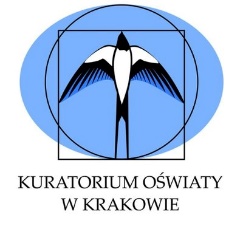 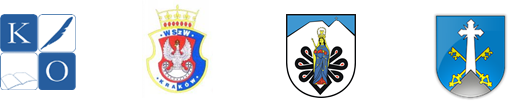 REGULAMIN(zaktualizowany) VII OGÓLNOPOLSKIEGO PRZEGLĄDU MUSZTRY KLAS MUNDUROWYCHorganizowanego przez:Małopolskiego Kuratora Oświaty,Szefa Wojewódzkiego Sztabu Wojskowego w Krakowie,Starostę Tatrzańskiego,Burmistrza Miasta Zakopane.Postanowienia ogólneCelem Przeglądu jest popularyzacja klas mundurowych jako oferty edukacyjnej szkół, integracja młodzieży, prezentacja poziomu wyszkolenia młodzieży, kształtowanie postaw patriotycznych i obywatelskich.Przegląd kierowany jest do uczennic i uczniów klas mundurowych szkół ponadgimnazjalnych.Przegląd jest formą rywalizacji drużyn w zakresie musztry indywidualnej i zespołowej zgodnej z Regulaminem Musztry Sił Zbrojnych RP.Organizacja PrzegląduOrganizatorem VII Ogólnopolskiego Przeglądu Musztry Klas Mundurowych jest Małopolski Kurator Oświaty we współpracy z Szefem Wojewódzkiego Sztabu Wojskowego w Krakowie, Starostą Tatrzańskim oraz Burmistrzem Miasta Zakopane. Koordynatorem Przeglądu jest Bożena Bryl - Kuratorium Oświaty w Krakowie – Delegatura w Nowym Targu, tel. (18) 266 33 62.Przegląd przeprowadza się w następujących konkurencjach: program obowiązkowy, program dowolny, piosenka marszowa według zasad określonych w niniejszym Regulaminie. Nadzór nad przebiegiem Przeglądu sprawuje Komisja Główna, w skład której wchodzą przedstawiciele Małopolskiego Kuratora Oświaty oraz Wojska Polskiego. Komisji przewodniczy przedstawiciel Małopolskiego Kuratora Oświaty.Ocenę wykonanych elementów w programie obowiązkowym prowadzi Komisja Sędziowska w składzie: oficer Wojewódzkiego Sztabu Wojskowego w Krakowie – przewodniczący Komisji, przedstawiciel Małopolskiego Kuratora Oświaty,żołnierz z Pułku Reprezentacyjnego Wojska Polskiego. 4a.  Ocenę wykonanych elementów w programie dowolnym oraz piosence marszowejprowadzi Komisja Sędziowska w składzie: oficer Wojewódzkiego Sztabu Wojskowego w Krakowie – przewodniczący Komisji, przedstawiciel Małopolskiego Kuratora Oświaty,żołnierz z Pułku Reprezentacyjnego Wojska Polskiego, żołnierz z Orkiestry Wojskowej w Krakowie. Przegląd odbędzie się w dniach 3 – 4 czerwca 2019 r. w Zakopanem.  Kuratoria Oświaty w poszczególnych województwach przesyłają wstępną informację 
o chęci przystąpienia do Przeglądu do dnia 7 maja 2019 r. do Małopolskiego Kuratora Oświaty, drogą elektroniczną na adres: delegatura.nowy-targ@kuratorium.krakow.plZ każdego województwa w Przeglądzie może uczestniczyć tylko jedna drużyna. Zasady wyboru szkoły reprezentującej dane województwo pozostają w gestii Kuratorów Oświaty poszczególnych województw.Formalne zgłoszenia drużyn do Przeglądu należy przesłać w nieprzekraczalnym terminie do dnia 14 maja 2019 r., drogą elektroniczną na adres: 
delegatura.nowy-targ@kuratorium.krakow.pl Zgłoszenie drużyny wraz z wymaganymi dokumentami tj. kartą zgłoszenia (załącznik nr 1), zgodą rodziców na wzięcie udziału w Przeglądzie (załącznik nr 2) oraz oświadczeniem o wyrażeniu zgody na przetwarzanie danych osobowych (załącznik nr 3a dla rodzica i nr 3b dla pełnoletniego ucznia wraz z załącznikiem nr 4) należy przesłać do dnia 21 maja 2019 r. pocztą na adres: Kuratorium Oświaty w Krakowie – Delegatura w Nowym Targu,ul. Królowej Jadwigi 1,34-400 Nowy Targ.Szczegółowy harmonogram Przeglądu zostanie przesłany do szkół zgłoszonych przez Kuratorów Oświaty, poprzez elektroniczne skrzynki pocztowe, w terminie do 24 maja 2019 roku.Organizator zapewnia i pokrywa koszty 2 noclegów i wyżywienia reprezentacji, tj. 13 członków drużyny oraz opiekuna i kierowcy (łącznie 15 osób) w dniach od 2 czerwca do 
4 czerwca 2019 r.Warunki uczestnictwa w PrzeglądzieOd każdego uczestnika (ucznia) – członka drużyny wymaga się posiadania: legitymacji szkolnej,zgody rodziców na wzięcie udziału w Przeglądzie (dotyczy niepełnoletnich uczniów),ubioru niesprzecznego z:Rozporządzeniem Ministra Obrony Narodowej z dnia 29 lutego 2016 r.  
w sprawie zakazu używania munduru wojskowego lub jego części 
(Dz. U. z 2016 r. poz. 354),Rozporządzeniem Ministra Spraw Wewnętrznych i Administracji z dnia 20 maja 2009 r. w sprawie umundurowania policjantów (Dz. U. z 2009 r. nr 90 poz. 738 ze zm.),Rozporządzeniu Ministra Spraw Wewnętrznych i Administracji z dnia 13 maja 2004 r. w sprawie zakazu używania munduru policyjnego lub jego części (Dz. U. z 2004 r. Nr 130, poz. 1398 ze zm.),Rozporządzeniem Ministra Spraw Wewnętrznych i Administracji z dnia 30 listopada 2005 r. w sprawie umundurowania strażaków Państwowej Straży Pożarnej (Dz. U. 
z 2006 r. Nr 4 poz. 25 ze zm.), Ustawą z dnia 12 października 1990 r. o Straży Granicznej (tekst jednolity: Dz.U. 
z 2019 r. poz. 147),  Rozporządzeniem Ministra Spraw Wewnętrznych i Administracji z dnia 
25 marca 2016 r. w sprawie umundurowania funkcjonariuszy Straży Granicznej 
(Dz. U. z 2016 poz. 424 ze zm.).Reprezentację Szkoły stanowi drużyna składająca się z 13 uczniów.Opiekę nad drużyną sprawuje delegowany przedstawiciel z danej szkoły.Drużyna może składać się zarówno z dziewcząt, jak i chłopców w dowolnej proporcji. 
W skład reprezentacji mogą także wchodzić uczniowie – absolwenci danej szkoły w roku szkolnym 2018/19.Drużyną dowodzi dowódca drużyny, który wchodzi w skład drużyny.Każda zgłoszona drużyna powinna posiadać podręczną apteczkę pierwszej pomocy.Przebieg i konkurencjePrzegląd rozpoczyna się od weryfikacji zgłoszonych drużyn oraz umundurowania uczniów, którą przeprowadza Komisja Sędziowska.Opiekunowie drużyn dokonają losowania numerów startowych po przeprowadzeniu weryfikacji drużyn. W trakcie Przeglądu drużyny biorą udział w 3 konkurencjach: PROGRAM OBOWIĄZKOWY Konkurencja polega na wykonaniu przez drużynę zestawu 10 zadań obejmujących umiejętności z zakresu regulaminu musztry Sił Zbrojnych RP. Zestaw losuje dowódca drużyny bezpośrednio przed startem. Drużyna w czasie 5 minut może zapoznać się 
z treścią zadań. Komendy drużynie wydaje dowódca drużyny. Komisja Sędziowska ocenia jakość wykonanych zadań w skali od 1 do 10, wskazując jedną ocenę przez każdego członka komisji za wszystkie 10 wykonanych zadań. PROGRAM DOWOLNY Konkurencja polega na wykonaniu maksymalnie 10 minutowego pokazu opartego 
o zakres musztry paradnej. Komendy drużynie wydaje dowódca drużyny. Komisja Sędziowska ocenia jakość wykonanego pokazu w skali od 1 do 10, wskazując jedną ocenę przez każdego członka komisji.PIOSENKA MARSZOWA Konkurencja polega na wejściu na plac ze śpiewem przed programem dowolnym oraz opuszczeniu placu ze śpiewem po zakończeniu pokazu. Ocenie podlega śpiew, wykonanie polskiej piosenki marszowej w czasie marszu. Komisja Sędziowska ocenia jakość wykonania piosenki marszowej w skali od 1 do 10, wskazując jedną ocenę przez każdego członka komisji.Drużyny przystępują do prezentacji konkurencji konkursowych zgodnie z wylosowaną kolejnością.Zasady punktowaniaKomisja Sędziowska przyznaje punkty w sposób jawny.Bezpośrednio po wykonanej konkurencji każdy sędzia unosi tabliczkę z liczbą przyznanych przez niego punktów. Każdy sędzia może przyznać od 1 do 10 punktów za każdą konkurencję. Drużyna może otrzymać maksymalną liczbę punktówza program obowiązkowy: 30 punktów,za program dowolny: 40 punktów,za wykonanie piosenki marszowej: 40 punktów Pierwsze miejsce zajmuje drużyna, która uzyskała łącznie największą liczbę punktów 
za program obowiązkowy i program dowolny. W przypadku otrzymania w sumie takiej samej liczby punktów przez drużyny, 
o zwycięstwie decyduje liczba punktów za program obowiązkowy. W przypadku uzyskania za program obowiązkowy takiej samej ilości punktów, każda 
z drużyn, której to dotyczy wykona jedno dodatkowe zadanie z Regulaminu Musztry Sił Zbrojnych RP określone przez Komisję Sędziowską, które ocenione zostanie zgodnie 
z zasadami określonymi w punkcie V ppkt. 1 i 2. O kolejności zajętych miejsc decyduje suma uzyskanych punktów od wszystkich Sędziów. 6a.  W konkurencji piosenka marszowa zwycięża drużyna, która uzyskała największą ilośćpunktów w tej konkurencji. Decydujący głos w kwestiach spornych oraz rolę organu odwoławczego od decyzji Komisji Sędziowskiej pełni Komisja Główna Przeglądu. Postanowienia końcoweOrganizatorzy Przeglądu nie ponoszą odpowiedzialności materialnej z tytułu wypadków, urazów i szkód w mieniu powstałych podczas trwania Przeglądu. Za dyscyplinę drużyn oraz szkody wyrządzone przez członka drużyny odpowiada jego opiekun.Uczestników i opiekunów obowiązują przepisy niniejszego regulaminu oraz postanowienia organizatora, a także Komisji Sędziowskiej oraz Komisji Głównej.W przypadku naruszenia powyższych postanowień oraz naruszenia zasad dobrego zachowania przez uczestników lub ich opiekunów organizator ma prawo zdyskwalifikowania drużyny. Decyzję o dyskwalifikacji drużyny podejmuje Komisja Główna w porozumieniu z Komisją Sędziowską.Zastrzeżenia dotyczące przebiegu Przeglądu zostaną rozpatrzone w czasie trwania Przeglądu, które należy złożyć w formie pisemnej do Komisji Głównej w czasie do 30 minut od zakończenia wykonania danej konkurencji. Zastrzeżenia dotyczące weryfikacji drużyn do Przeglądu należy złożyć do 15 minut po zakończeniu weryfikacji ostatniej drużyny.W czasie trwania Przeglądu organizatorzy zapewniają uczestnikom opiekę medyczną. Załącznik nr 1KARTA ZGŁOSZENIAVII OGÓLNOPOLSKI PRZEGLĄD MUSZTRY KLAS MUNDUROWYCHZakopane, 3 – 4 czerwca 2019 r.Nazwa szkoły		.............................................................................................Adres szkoły		.............................................................................................Tel./fax./e-mail	.............................................................................................Imię i nazwisko opiekuna: ...........................................................Telefon: ..........................................................                                                                 …………………………………………………                                                                                                                                                                    pieczęć i podpis dyrektora szkołyZałącznik nr 2                                                                                              dn. ....................................................................................................Imię i nazwisko rodzica.................................................................Miejsce zamieszkania.................................................................Telefon kontaktowyO Ś W I A D C Z E N I EWyrażam zgodę, aby mój syn/moja córka ..……………...........................................................,                               ur. …...………………, zam. ……………....................................................................................., uczeń/uczennica ..……………………………….………………………………………………...               w .………….…………………………… uczestniczył(a) w VII Ogólnopolskim Przeglądzie Musztry Klas Mundurowych, organizowanym w dniach 3 – 4 czerwca 2019 r.                  
w Zakopanem. .............................................				........................................................pieczątka szkoły							podpis rodzicaZałącznik nr 3a     Ja, niżej podpisany/a ……………………………...……………………......…………………….…..,(imię i nazwisko)1.	Oświadczam, że zgodnie z art. 6 ust. 1 lit. a) rozporządzenia Parlamentu Europejskiego i Rady (UE) 2016/679 z dnia 27 kwietnia 2016 r. w sprawie ochrony osób fizycznych w związku 
z przetwarzaniem danych osobowych i w sprawie swobodnego przepływu takich danych oraz uchylenia dyrektywy 95/46/WE (Dz. Urz. UE L 119 z 2016 r.)a)	wyrażam zgodę na przetwarzanie danych osobowych mojegodziecka  .......................................……………………….............................................................................(imię i nazwisko)ucznia  ..........................................................................................................................................................(nazwa szkoły) do celów związanych z jego udziałem w VII Ogólnopolskim Przeglądzie Musztry Klas Mundurowych  w roku szkolnym 2018/2019……………………………………..…………..Podpis b)	wyrażam zgodę na publikowanie na stronie internetowej Kuratorium Oświaty w Krakowie, Starostwa Tatrzańskiego, Urzędu Miasta Zakopane, Wojewódzkiego Sztabu Wojskowego w Krakowie imienia i nazwiska oraz nazwy szkoły mojego dziecka na liście wyników Przeglądu.…………………..……………………………..Podpis c)	wyrażam zgodę/nie wyrażam zgody1 na umieszczenie na stronie internetowej Kuratorium Oświaty w Krakowie, Starostwa Tatrzańskiego, Urzędu Miasta Zakopane, Wojewódzkiego Sztabu Wojskowego w Krakowie zdjęć zawierających wizerunek mojego dziecka zarejestrowanych podczas trwania i  uroczystego zakończenia Przeglądu. ………………………..………………………..Podpis 2.	Oświadczam, że zapoznałem/łam się z regulaminem Przeglądu i akceptuję jego postanowienia.……………………….………………………..Podpis 3.	Oświadczam, że zapoznałem/łam się z „Klauzulą informacyjną dotyczącą przetwarzania danych osobowych w Kuratorium Oświaty w Krakowie”. ……………………….………………………..Podpis 1 niepotrzebne skreślić Załącznik nr 3b     Ja, niżej podpisany/a ……………………………...……………………......…………………….…..,(imię i nazwisko)     będący uczniem ……………………………….………………………………………………………(nazwa i adres szkoły)1.	Oświadczam, że zgodnie z art. 6 ust. 1 lit. a) rozporządzenia Parlamentu Europejskiego i Rady (UE) 2016/679 z dnia 27 kwietnia 2016 r. w sprawie ochrony osób fizycznych w związku 
z przetwarzaniem danych osobowych i w sprawie swobodnego przepływu takich danych oraz uchylenia dyrektywy 95/46/WE (Dz. Urz. UE L 119 z 2016 r.)a)	wyrażam zgodę na przetwarzanie moich danych osobowych do celów związanych z udziałem 
w VII Ogólnopolskim Przeglądzie Musztry Klas Mundurowych  w roku szkolnym 2018/2019. ……………………………………..…………..Podpis b)	wyrażam zgodę na publikowanie na stronie internetowej Kuratorium Oświaty w Krakowie, Starostwa Tatrzańskiego, Urzędu Miasta Zakopane, Wojewódzkiego Sztabu Wojskowego w Krakowie imienia i nazwiska oraz nazwy szkoły na liście wyników Przeglądu.…………………..……………………………..Podpis c)	wyrażam zgodę/nie wyrażam zgody1 na umieszczenie na stronie internetowej Kuratorium Oświaty w Krakowie, Starostwa Tatrzańskiego, Urzędu Miasta Zakopane, Wojewódzkiego Sztabu Wojskowego w Krakowie zdjęć zawierających mój wizerunek zarejestrowanych podczas trwania 
i  uroczystego zakończenia Przeglądu. ………………………..………………………..Podpis 2.	Oświadczam, że zapoznałem/łam się z regulaminem Przeglądu i akceptuję jego postanowienia.……………………….………………………..Podpis 3.	Oświadczam, że zapoznałem/łam się z „Klauzulą informacyjną dotyczącą przetwarzania danych osobowych w Kuratorium Oświaty w Krakowie”. ……………………….………………………..Podpis 1 niepotrzebne skreślić Załącznik nr 4 Klauzula informacyjna dotycząca przetwarzania danych osobowych w Kuratorium Oświaty w KrakowieZgodnie z art. 13 ust. 1 i ust. 2 Rozporządzenia Parlamentu Europejskiego i Rady (UE) z dnia 
27 kwietnia 2016 r. w sprawie ochrony osób fizycznych w związku z przetwarzaniem danych osobowych i w sprawie swobodnego przepływu takich danych oraz uchylenia dyrektywy 95/46/WE (dalej: RODO), informuję, iż:Administrator danych:Administratorem Pani/Pana danych osobowych jest Małopolski Kurator Oświaty, Kuratorium Oświaty w Krakowie,  ul. Ujastek 1, 31-752 Kraków, tel.; (12) 448 11 10; fax: (12) 448 11 62; 
e-mail: kurator@kuratorium.krakow.pl.Inspektor ochrony danych:Kontakt z Inspektorem ochrony danych w Kuratorium Oświaty w Krakowie, ul. Ujastek 1, 
31-752 Kraków, tel.; (12) 448 11 10; fax: (12) 448 11 62; e-mail: iod@kuratorium.krakow.pl.Cel przetwarzania danych, oraz podstawa prawna:Pani/Pana dane osobowe przetwarzane będą w celu: organizacji i przeprowadzenia 
VII Ogólnopolskiego Przeglądu Musztry Klas Mundurowych w roku szkolnym 2018/2019 zgodnie 
z ustawą z dnia 14 grudnia 2016 r. - Prawo oświatowe (Dz. U. z 2018 r. poz. 996 z późn. zm.).Prawnie uzasadniony interes:Nie dotyczy.Odbiorcy danych:Odbiorcą Pani/Pana danych osobowych będzie: Wojewódzki Sztab Wojskowy w Krakowie, Starosta Tatrzański, Urząd Miasta Zakopane. Przekazywanie danych do państwa trzeciego/organizacji międzynarodowej:Pani/Pana dane osobowe nie będą przekazywane do państwa trzeciego/organizacji międzynarodowej.Okres przechowywania danych osobowych:Pani/Pana dane osobowe będą przechowywane zgodnie z obowiązującymi przepisami archiwalnymi.Prawo dostępu do danych osobowych:Posiada Pani/Pan prawo dostępu do treści swoich danych oraz prawo sprostowania, ograniczenia przetwarzania, prawo do przenoszenia danych, prawo wniesienia sprzeciwu.Prawo cofnięcia zgody:Posiada Pani/Pan prawo do cofnięcia zgody w dowolnym momencie bez wpływu na zgodność z prawem przetwarzania, którego dokonano na podstawie zgody przed jej cofnięciem.Prawo wniesienia skargi do organu nadzorczego:Ma Pani/Pan prawo wniesienia skargi do Prezesa Urzędu Ochrony Danych Osobowych, gdy uzna Pani/Pan, iż przetwarzanie danych osobowych Pani/Pana dotyczących narusza przepisy RODO: Biuro Urzędu Ochrony Danych Osobowych, ul. Sadzawki 2, 00-193 Warszawa, tel.: 22 531 03 00, 
fax.: 22 531 03 01, email: kancelaria@uodo.gov.pl.Konsekwencje niepodania danych osobowych:Podanie przez Panią/Pana danych osobowych jest wymogiem, a ich niepodanie będzie skutkowało uniemożliwieniem udziału ucznia w VII Ogólnopolskim Przeglądzie Musztry Klas Mundurowych 
w roku szkolnym 2018/2019.Zautomatyzowane podejmowanie decyzji, profilowanie:Pani/Pana dane osobowe nie będą przetwarzane w sposób zautomatyzowany i nie będą profilowane.Lp.Imię i nazwisko uczestnikaData urodzeniaNr legitymacji1.2.3.4.5.6.7.8.9.10.11.12.13.